ОБНАРУЖЕНИЕ ПОДОЗРИТЕЛЬНОГО ПРЕДМЕТА, КОТОРЫЙ МОЖЕТ ОКАЗАТЬСЯ ВЗРЫВНЫМ УСТРОЙСТВОМ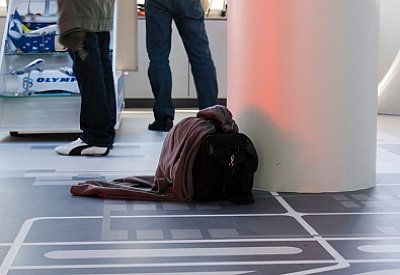 Подобные предметы обнаруживают в транспорте, на лестничных площадках, около дверей квартир, в учреждениях, детских игровых площадках и других общественных местах. Если обнаруженный предмет не должен, по Вашему мнению, находиться в этом месте, не оставляйте этот факт без внимания.1. Если вы обнаружили забытую или бесхозную вещь в общественном транспорте, опросите людей, находящихся рядом. Постарайтесь установить, чья она и кто ее мог оставить. Если хозяин не установлен, немедленно сообщите  о находке водителю (машинисту). 2. Если вы обнаружили неизвестный предмет в подъезде своего дома, опросите соседей, возможно, он принадлежит им. Если владелец не установлен - немедленно сообщите о находке в полицию по телефонам: 02/102/112. 3. Если вы обнаружили неизвестный предмет в учреждении, немедленно сообщите о находке администрации или охране.  Признаками взрывного устройства могут являться: наличие проводов, антенн, изоленты, шпагата, веревки, скотча, элементов питания (батарейки), шум (тиканье часов, щелчки и т.д.), необычное размещение предмета.Во всех перечисленных случаях:- не трогайте, не передвигайте, не вскрывайте обнаруженный предмет, не пользуйтесь мобильным телефоном рядом с ним;- отойдите на безопасной расстояние (ручная граната – не менее 200 м, тротиловая шашка – не менее 50 м, мина – не менее 80 м, самодельное взрывное устройство – не менее 200 м, автомобиль легковой – не менее 500 м, автомобиль грузовой – не менее 1000 м);- предупредите окружающих о необходимости отойти на безопасное расстояние;- позвоните по номеру 02/102/112;- зафиксируйте время обнаружения предмета;- обязательно дождитесь прибытия представителей правоохранительных органов, указать место расположения подозрительного предмета, время и обстоятельства обнаружения;- далее действуйте по указанию представителей правоохранительных органов;- не сообщайте об угрозе взрыва никому, кроме тех, кому необходимо знать о случившемся, чтобы не создавать панику.Внешний вид предмета может скрывать его настоящее назначение. В качестве камуфляжа для взрывных устройств используются самые обычные бытовые предметы: сумки, пакеты, коробки, игрушки и т.п.Родители! Вы отвечаете за жизнь и здоровье Ваших детей. Разъясните детям, что любой предмет найденный на улице или в подъезде, может представлять опасность.Не предпринимайте самостоятельно никаких действий с находками или подозрительными предметами, которые могут оказаться взрывными устройствами – это может привести к плачевным последствиям.